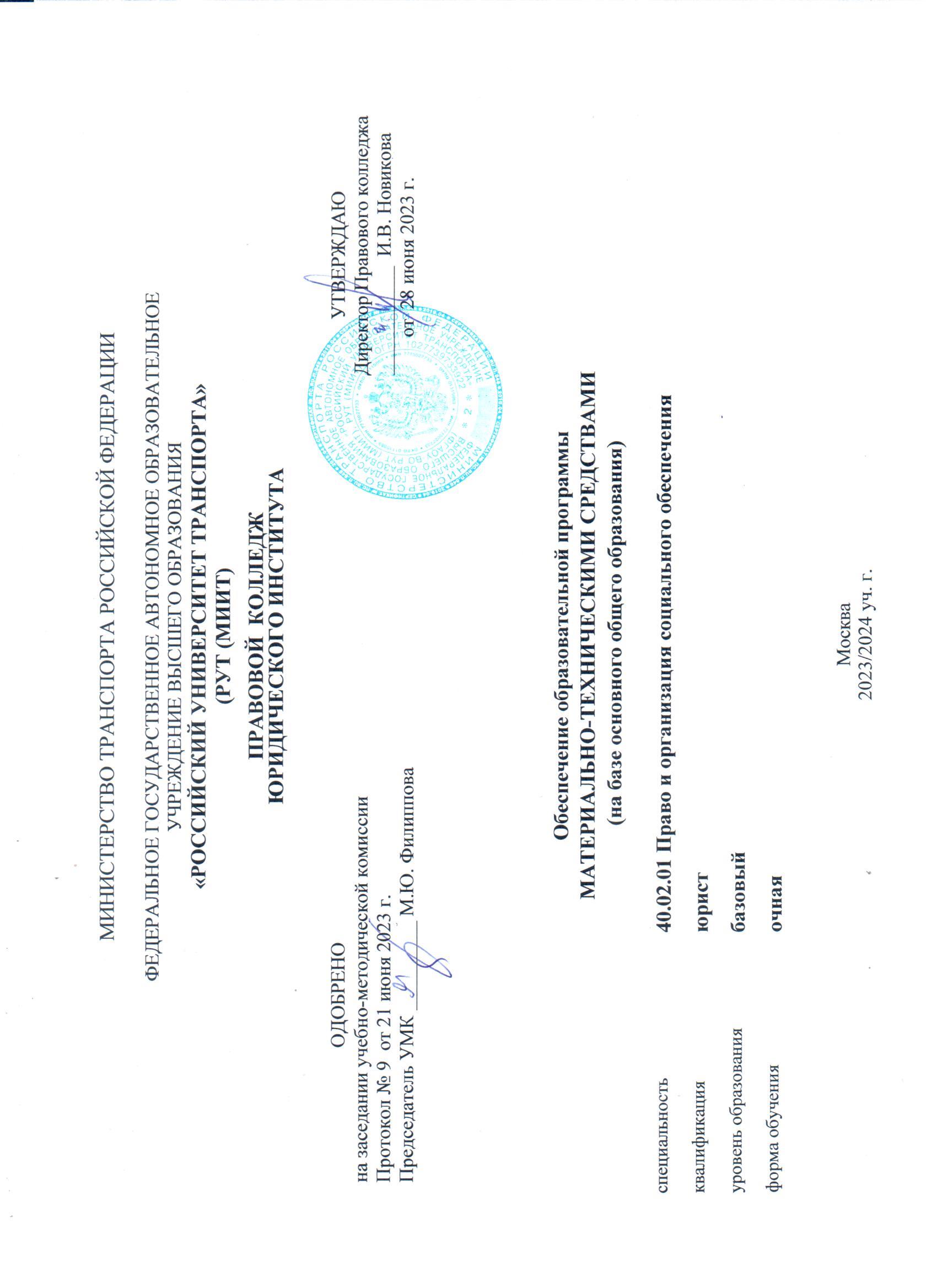 КодНаименование специальности, направления подготовкиНаименование дисциплины (модуля), практик в соответствии с учебным планомНаименование специальных помещений и помещений для самостоятельной работыОснащенность специальных помещений и помещений для самостоятельной работыПриспособленность помещений для использования инвалидами и лицами с ограниченными возможностями здоровья12345640.02.01Право и организация социального обеспеченияОД.01 Русский язык Кабинет  8515 –кабинет для занятий лекционного типа.Кабинет  6411 – Лаборатория технических средств обучения,для проведения практических занятий.Кабинет  6204 – Библиотека, читальный зал (специализированный кабинет), оборудованный компьютерами с выходом в сеть Интернет.Аудитория 8515Мультимедийное оборудование: персональный компьютер, проектор, ноутбук HPCompaq 6720S, Intel core 2duo T7250 2ядра 2.0 Ггц, экран 15” 1280x800,  оперативная память 3 Гб, HDD 160Гб, Видеокарта IntelMobile 965,VGA, DVD-RW, сетевая карта 100мб/с, Wi-fi, USB 2.0-3 порта, Выход аудио/микрофон, Картридер SDXC, Windows 7 ProfessionalТелевизор 1 шт.комплект мебели для обучающихся.Кабинет для занятий лекционного типа.Аудитория 6411 – Лаборатория информатики;Лаборатория информационных  технологий в профессиональной деятельности;Лаборатория технических средств обученияПерсональный компьютер Intel core I5,8Гб ОЗУ, Видео Nvidia GT520, HDD 500Гб 29шт.Монитор Samsung S23B300 29шт.Телевизор Samsung UE55d6100;комплект специализированной мебели для обучающихся и преподавателя. Компьютерный кабинет для проведения практических занятий, групповых и индивидуальных консультаций, текущего контроля и промежуточной аттестации.Аудитория 6204 – Библиотека, читальный зал (специализированный кабинет), оборудованный компьютерами с выходом в сеть Интернет.Персональный компьютер Intel core 2 duo, 2Гб ОЗУ, HDD 500Гб 9 шт.Монитор LG L1915S 19 Монитор Samsung E2320 8шт.Принтер HP 2055МФУ Ricoh MP2501lАудитория 6411 – Лаборатория информатики;Лаборатория информационных  технологий в профессиональной деятельности;Лаборатория технических средств обученияПерсональный компьютер Intel core I5,8Гб ОЗУ, Видео Nvidia GT520, HDD 500Гб 29 шт.Монитор Samsung S23B300 29 шт.Телевизор Samsung UE55d6100;комплект специализированной мебели для обучающихся и преподавателя. Кабинеты для самостоятельной работы.40.02.01Право и организация социального обеспеченияОД.02 ЛитератураКабинет  8515 –кабинет для занятий лекционного типа.Кабинет  6411 – Лаборатория технических средств обучения,для проведения практических занятий.Кабинет  6204 – Библиотека, читальный зал (специализированный кабинет), оборудованный компьютерами с выходом в сеть Интернет.Аудитория 8515Мультимедийное оборудование: персональный компьютер, проектор, ноутбук HPCompaq 6720S, Intel core 2duo T7250 2ядра 2.0 Ггц, экран 15” 1280x800,  оперативная память 3 Гб, HDD 160Гб, Видеокарта IntelMobile 965,VGA, DVD-RW, сетевая карта 100мб/с, Wi-fi, USB 2.0-3 порта, Выход аудио/микрофон, Картридер SDXC, Windows 7 ProfessionalТелевизор 1 шткомплект мебели для обучающихся.Кабинет для проведения занятий лекционного типаАудитория 6411 – Лаборатория информатики;Лаборатория информационных  технологий в профессиональной деятельности;Лаборатория технических средств обученияПерсональный компьютер Intel core I5,8Гб ОЗУ, Видео Nvidia GT520, HDD 500Гб 29 шт.Монитор Samsung S23B300 29 шт.Телевизор Samsung UE55d6100;комплект специализированной мебели для обучающихся и преподавателя. Компьютерный кабинет для проведения практических занятий, групповых и индивидуальных консультаций, текущего контроля и промежуточной аттестации.Аудитория 6204 – Библиотека, читальный зал (специализированный кабинет), оборудованный компьютерами с выходом в сеть Интернет.Персональный компьютер Intel core 2 duo, 2Гб ОЗУ, HDD 500Гб 9 шт.Монитор LG L1915S 19 Монитор Samsung E2320 8шт.Принтер HP 2055МФУ Ricoh MP2501lАудитория 6411 – Компьютерный кабинет.Персональный компьютер Intel core I5,8Гб ОЗУ, Видео Nvidia GT520, HDD 500Гб 29 шт.Монитор Samsung S23B300 29 шт.Телевизор Samsung UE55d6100;комплект специализированной мебели для обучающихся и преподавателя. Кабинеты для самостоятельной работы.40.02.01Право и организация социального обеспеченияОД.03 МатематикаКабинет  6506 –  кабинет математики,для занятий лекционного типа.Кабинет  6506 –  кабинет математики,для проведения практических занятий.Кабинет  6204 – Библиотека, читальный зал (специализированный кабинет), оборудованный компьютерами с выходом в сеть Интернет.Кабинет  6411 – Лаборатория технических средств обучения,для самостоятельной работы.Кабинет 6506 – Интерактивная панель Prestigio Multiboard 70;комплект мебели для обучающихся и преподавателя.Кабинет для занятий лекционного типа.Кабинет 6506 – Интерактивная панель Prestigio Multiboard 70;комплект мебели для обучающихся.Кабинет для проведения практических занятий.Библиотека, читальный зал (специализированный кабинет), оборудованный компьютерами с выходом в сеть Интернет.Персональный компьютер Intel core 2 duo, 2Гб ОЗУ, HDD 500Гб 9 шт.Монитор LG L1915S 19 Монитор Samsung E2320 8шт.Принтер HP 2055МФУ Ricoh MP2501lКабинет   6411 – Лаборатория технических средств обучения.Персональный компьютер Intel core I5,8Гб ОЗУ, Видео Nvidia GT520, HDD 500Гб 29шт.Монитор Samsung S23B300 29шт.Телевизор Samsung UE55d6100;комплект специализированной мебели для обучающихся и преподавателя. Кабинет для самостоятельной работы.40.02.01Право и организация социального обеспеченияОД.4 Иностранный язык Кабинет 6207 –лингафонный кабинет, для проведения практических занятий.Кабинет  6204 – Библиотека, читальный зал (специализированный кабинет), оборудованный компьютерами с выходом в сеть Интернет.Кабинет  6411 – Лаборатория технических средств обучения,для самостоятельной работы.Аудитория 6207Персональный компьютер Intel core I5,8Гб ОЗУ,Видео Radeon 6450, HDD 500Гб 19шт.Монитор Viewsonic VA2349SМонитор AOC 18шт.Телевизор Samsung  UE60E6101комплект мебели для обучающихся.Аудитория 6411 – Лаборатория информатики;Лаборатория информационных  технологий в профессиональной деятельности;Лаборатория технических средств обученияПерсональный компьютер Intel core I5,8Гб ОЗУ, Видео Nvidia GT520, HDD 500Гб 29шт.Монитор Samsung S23B300 29шт.Телевизор Samsung UE55d6100комплект специализированной мебели для обучающихся и преподавателя.Компьютерный кабинет для проведения практических занятий,  групповых и индивидуальных консультаций, текущего контроля и промежуточной аттестации.Аудитория 6204 – Библиотека, читальный зал (специализированный кабинет), оборудованный компьютерами с выходом в сеть Интернет.Персональный компьютер Intel core 2 duo, 2Гб ОЗУ, HDD 500Гб 9 шт.Монитор LG L1915S 19 Монитор Samsung E2320 8шт.Принтер HP 2055МФУ Ricoh MP2501lАудитория 6411 – Лаборатория информатики;Лаборатория информационных  технологий в профессиональной деятельности;Лаборатория технических средств обученияПерсональный компьютер Intel core I5,8Гб ОЗУ, Видео Nvidia GT520, HDD 500Гб 29шт.Монитор Samsung S23B300 29шт.Телевизор Samsung UE55d6100комплект специализированной мебели  для обучающихся и преподавателя. Кабинеты для самостоятельной работы.40.02.01Право и организация социального обеспеченияОД.05 ИнформатикаКабинет  6411 – Лаборатория информатики,для проведения лекционных практических занятий.Кабинет  6204 – Библиотека, читальный зал (специализированный кабинет), оборудованный компьютерами с выходом в сеть Интернет.Кабинет  6411 – Лаборатория технических средств обучения,для самостоятельной работыАудитория 6411 – Лаборатория информатики;Лаборатория информационных  технологий в профессиональной деятельности;Лаборатория технических средств обученияПерсональный компьютер Intel core I5,8Гб ОЗУ, Видео Nvidia GT520, HDD 500Гб 29 шт.Монитор Samsung S23B300 29 шт.Телевизор Samsung UE55d6100;комплект специализированной мебели для обучающихся и преподавателя. Компьютерный кабинет для проведения практических занятий, групповых и индивидуальных консультаций, текущего контроля и промежуточной аттестации.Аудитория 6204 – Библиотека, читальный зал (специализированный кабинет), оборудованный компьютерами с выходом в сеть Интернет.Персональный компьютер Intel core 2 duo, 2Гб ОЗУ, HDD 500Гб 9 шт.Монитор LG L1915S 19 Монитор Samsung E2320 8шт.Принтер HP 2055МФУ Ricoh MP2501lАудитория 6411 – Лаборатория информатики;Лаборатория информационных  технологий в профессиональной деятельности;Лаборатория технических средств обученияПерсональный компьютер Intel core I5,8Гб ОЗУ, Видео Nvidia GT520, HDD 500Гб 29 шт.Монитор Samsung S23B300 29 шт.Телевизор Samsung UE55d6100;комплект специализированной мебели для обучающихся и преподавателя. Кабинеты для самостоятельной работы.40.02.01Право и организация социального обеспеченияОД.06 ФизикаКабинет 6302 –кабинет для занятий лекционного типаКабинет   6411 – Лаборатория технических средств обучения,для проведения практических занятий.Кабинет  6204 – Библиотека, читальный зал (специализированный кабинет), оборудованный компьютерами с выходом в сеть Интернет.Кабинет  6411 – Лаборатория технических средств обучения,для самостоятельной работыКабинет 6302 – Интерактивная кафедра:Персональный компьютер Intel G3250 ,4Гб ОЗУ, HDD 500ГбУсилитель звука UP 4121Проектор Casio XJ-A155Петличная радиосистема OPUS 150MKII;комплект мебели для обучающихся и преподавателя.Кабинет для занятий лекционного типаКабинет   6411 – Лаборатория технических средств обучения.Персональный компьютер Intel core I5,8Гб ОЗУ, Видео Nvidia GT520, HDD 500Гб 29шт.Монитор Samsung S23B300 29шт.Телевизор Samsung UE55d6100;комплект специализированной мебели для обучающихся и преподавателя. Кабинет для самостоятельной работы.Библиотека, читальный зал (специализированный кабинет), оборудованный компьютерами с выходом в сеть Интернет.Персональный компьютер Intel core 2 duo, 2Гб ОЗУ, HDD 500Гб 9 шт.Монитор LG L1915S 19 Монитор Samsung E2320 8шт.Принтер HP 2055МФУ Ricoh MP2501lКабинет   6411 – Лаборатория технических средств обучения.Персональный компьютер Intel core I5,8Гб ОЗУ, Видео Nvidia GT520, HDD 500Гб 29шт.Монитор Samsung S23B300 29шт.Телевизор Samsung UE55d6100;комплект специализированной мебели для обучающихся и преподавателя. Кабинет для самостоятельной работы.40.02.01Право и организация социального обеспеченияОД.07 ХимияКабинет 14317кабинет для проведения занятий лекционного типаАудитория 6411 – Лаборатория технических средств обучения,для самостоятельной работыАудитория 14317Мультимедийное оборудование Комплекс интерактивный SMART Board SBD685ix со встроенным проектором UX60ПК преподавателя HP Elite 7000 MT Intel core I5, 4Гб ОЗУ GeForce 210, HDD 500ГбМонитор VH232T 23”ПК студента HP Pro 3010MT Pentium Dual-Core E5400, 2Гб ОЗУ, HDD 300Гб -12 шт.Монитор Asus VB175Т 17” -12 шт.Демонстрационный ПК HP Pro 3010MT Pentium Dual-Core E5400, 2Гб ОЗУ, HDD 300ГбМонитор Asus VB175Т 17”Телевизор Samsung PS-50демонстрационные наборыкомплект мебели для обучающихся.Аудитория 6411 – Лаборатория информатики;Лаборатория информационных  технологий в профессиональной деятельности;Лаборатория технических средств обученияПерсональный компьютер Intel core I5,8Гб ОЗУ, Видео Nvidia GT520, HDD 500Гб 29шт.Монитор Samsung S23B300 29шт.Телевизор Samsung UE55d6100комплект специализированной мебели для обучающихся и преподавателя. Компьютерный кабинет для проведения практических занятий, групповых и индивидуальных консультаций, текущего контроля и промежуточной аттестации.Аудитория 6204 – Библиотека, читальный зал (специализированный кабинет), оборудованный компьютерами с выходом в сеть Интернет.Персональный компьютер Intel core 2 duo, 2Гб ОЗУ, HDD 500Гб 9 шт.Монитор LG L1915S 19 Монитор Samsung E2320 8шт.Принтер HP 2055МФУ Ricoh MP2501lАудитория 6411 – Лаборатория информатики;Лаборатория информационных  технологий в профессиональной деятельности;Лаборатория технических средств обученияПерсональный компьютер Intel core I5,8Гб ОЗУ, Видео Nvidia GT520, HDD 500Гб 29шт.Монитор Samsung S23B300 29шт.Телевизор Samsung UE55d6100комплект специализированной мебели для обучающихся и преподавателя. Кабинеты для самостоятельной работы.40.02.01Право и организация социального обеспеченияОД.08 БиологияКабинет 14317кабинет для проведения занятий лекционного типаАудитория 6411 – Лаборатория технических средств обучения,для самостоятельной работыАудитория 14317Мультимедийное оборудование Комплекс интерактивный SMART Board SBD685ix со встроенным проектором UX60ПК преподавателя HP Elite 7000 MT Intel core I5, 4Гб ОЗУ GeForce 210, HDD 500ГбМонитор VH232T 23”ПК студента HP Pro 3010MT Pentium Dual-Core E5400, 2Гб ОЗУ, HDD 300Гб -12 шт.Монитор Asus VB175Т 17” -12 шт.Демонстрационный ПК HP Pro 3010MT Pentium Dual-Core E5400, 2Гб ОЗУ, HDD 300ГбМонитор Asus VB175Т 17”Телевизор Samsung PS-50демонстрационные наборыкомплект мебели для обучающихся.Аудитория 6411 – Лаборатория информатики;Лаборатория информационных  технологий в профессиональной деятельности;Лаборатория технических средств обученияПерсональный компьютер Intel core I5,8Гб ОЗУ, Видео Nvidia GT520, HDD 500Гб 29шт.Монитор Samsung S23B300 29шт.Телевизор Samsung UE55d6100комплект специализированной мебели для обучающихся и преподавателя. Компьютерный кабинет для проведения практических занятий, групповых и индивидуальных консультаций, текущего контроля и промежуточной аттестации.Аудитория 6204 – Библиотека, читальный зал (специализированный кабинет), оборудованный компьютерами с выходом в сеть Интернет.Персональный компьютер Intel core 2 duo, 2Гб ОЗУ, HDD 500Гб 9 шт.Монитор LG L1915S 19 Монитор Samsung E2320 8шт.Принтер HP 2055МФУ Ricoh MP2501lАудитория 6411 – Лаборатория информатики;Лаборатория информационных  технологий в профессиональной деятельности;Лаборатория технических средств обученияПерсональный компьютер Intel core I5,8Гб ОЗУ, Видео Nvidia GT520, HDD 500Гб 29шт.Монитор Samsung S23B300 29шт.Телевизор Samsung UE55d6100комплект специализированной мебели для обучающихся и преподавателя. Кабинеты для самостоятельной работы.40.02.01Право и организация социального обеспеченияОД.09 ИсторияКабинет  6302 –кабинет истории,для занятий лекционного типаКабинет  6411 – Лаборатория технических средств обучения,для проведения практических занятий.Кабинет  6204 – Библиотека, читальный зал (специализированный кабинет), оборудованный компьютерами с выходом в сеть Интернет.Кабинет  6411 – Лаборатория технических средств обучения,для самостоятельной работы.Аудитория 6302 – Интерактивная кафедра:Персональный компьютер Intel G3250 ,4Гб ОЗУ, HDD 500ГбУсилитель звука UP 4121Проектор Casio XJ-A155Петличная радиосистема OPUS 150MKII;комплект мебели для обучающихся и преподавателя.Кабинет для занятий лекционного типаКабинет   6411 – Лаборатория технических средств обучения.Персональный компьютер Intel core I5,8Гб ОЗУ, Видео Nvidia GT520, HDD 500Гб 29шт.Монитор Samsung S23B300 29шт.Телевизор Samsung UE55d6100;комплект специализированной мебели для обучающихся и преподавателя. Кабинет для самостоятельной работы.Библиотека, читальный зал (специализированный кабинет), оборудованный компьютерами с выходом в сеть Интернет.Персональный компьютер Intel core 2 duo, 2Гб ОЗУ, HDD 500Гб 9 шт.Монитор LG L1915S 19 Монитор Samsung E2320 8шт.Принтер HP 2055МФУ Ricoh MP2501lКабинет   6411 – Лаборатория технических средств обучения.Персональный компьютер Intel core I5,8Гб ОЗУ, Видео Nvidia GT520, HDD 500Гб 29шт.Монитор Samsung S23B300 29шт.Телевизор Samsung UE55d6100;комплект специализированной мебели для обучающихся и преподавателя. Кабинет для самостоятельной работы.40.02.01Право и организация социального обеспеченияОД.10 ОбществознаниеКабинет 6302 –кабинет для занятий лекционного типаКабинет   6411 – Лаборатория технических средств обучения,для проведения практических занятий.Кабинет  6204 – Библиотека, читальный зал (специализированный кабинет), оборудованный компьютерами с выходом в сеть Интернет.Кабинет  6411 – Лаборатория технических средств обучения,для самостоятельной работыКабинет 6302 – Интерактивная кафедра:Персональный компьютер Intel G3250 ,4Гб ОЗУ, HDD 500ГбУсилитель звука UP 4121Проектор Casio XJ-A155Петличная радиосистема OPUS 150MKII;комплект мебели для обучающихся и преподавателя.Кабинет для занятий лекционного типаКабинет   6411 – Лаборатория технических средств обучения.Персональный компьютер Intel core I5,8Гб ОЗУ, Видео Nvidia GT520, HDD 500Гб 29шт.Монитор Samsung S23B300 29шт.Телевизор Samsung UE55d6100;комплект специализированной мебели для обучающихся и преподавателя. Кабинет для самостоятельной работы.Библиотека, читальный зал (специализированный кабинет), оборудованный компьютерами с выходом в сеть Интернет.Персональный компьютер Intel core 2 duo, 2Гб ОЗУ, HDD 500Гб 9 шт.Монитор LG L1915S 19 Монитор Samsung E2320 8шт.Принтер HP 2055МФУ Ricoh MP2501lКабинет   6411 – Лаборатория технических средств обучения.Персональный компьютер Intel core I5,8Гб ОЗУ, Видео Nvidia GT520, HDD 500Гб 29шт.Монитор Samsung S23B300 29шт.Телевизор Samsung UE55d6100;комплект специализированной мебели для обучающихся и преподавателя. Кабинет для самостоятельной работы.40.02.01Право и организация социального обеспеченияОД.11 ГеографияКабинет   6310 –Кабинет для проведения занятий лекционного типа.Кабинет  6411 – Лаборатория технических средств обучения,для проведения практических занятий.Кабинет  6204 – Библиотека, читальный зал (специализированный кабинет), оборудованный компьютерами с выходом в сеть Интернет.Кабинет  6411 – Лаборатория технических средств обучения,для самостоятельной работыКабинет 6310 – Персональный компьютер Intel core I3,4Гб ОЗУ,Видео Nvidia GT520, HDD 500ГбПроектор Casio XJ-A257Микрофон на гусиной шее Arthur fortyкомплект мебели для обучающихся и преподавателя.Кабинет для проведения занятий лекционного типа.Кабинет 6411 – Лаборатория технических средств обучения.Персональный компьютер Intel core I5,8Гб ОЗУ, Видео Nvidia GT520, HDD 500Гб 29 шт.Монитор Samsung S23B300 29 шт.Телевизор Samsung UE55d6100;комплект специализированной мебели для обучающихся и преподавателя. Компьютерный кабинет для проведения практических занятий.Библиотека, читальный зал (специализированный кабинет), оборудованный компьютерами с выходом в сеть Интернет.Персональный компьютер Intel core 2 duo, 2Гб ОЗУ, HDD 500Гб 9 шт.Монитор LG L1915S 19 Монитор Samsung E2320 8шт.Принтер HP 2055МФУ Ricoh MP2501lКабинет   6411 – Лаборатория технических средств обучения.Персональный компьютер Intel core I5,8Гб ОЗУ, Видео Nvidia GT520, HDD 500Гб 29шт.Монитор Samsung S23B300 29шт.Телевизор Samsung UE55d6100;комплект специализированной мебели для обучающихся и преподавателя. Кабинет для самостоятельной работы.40.02.01Право и организация социального обеспеченияОД.12 Физическая культура / Адаптационная дисциплина для инвалидов и лиц с ограниченными возможностями здоровья "Физическая культура"Дом физической культуры;Спортивный зал;Открытый стадион широкого профиля с элементами полосы препятствий;Кабинет  6311 –кабинет для занятий лекционного типаКабинет  6204 – Библиотека, читальный зал (специализированный кабинет), оборудованный компьютерами с выходом в сеть Интернет.Кабинет  6411 – Лаборатория технических средств обучения,для самостоятельной работы.Дом физической культуры.Спортивный комплекс:Зал спортивных игр.Легкоатлетический манеж (беговые дорожки, прыжковая яма, препятствия, оборудование для прыжков в высоту).Зал спортивных игр. Большой игровой зал (волейбол, баскетбол, мини-футбол) (ворота, мячи, сетки, кольца на щите баскетбольные, лавки гимнастические, мужской и женский тренажерный зал, зал тяжелой атлетики (гири, штанги, дополнительные веса, лавки спортивные), зал спортивной гимнастики (маты, брусья, бревно), бассейн, зал бокса (ринг, груши);Зал спортивных игр предназначендля проведения практических занятий.Открытый стадион широкого профиля (для проведения практических занятий;Летний стадион Олимпийского центра им. Братьев Знаменских).Аудитория 6311Персональный компьютер Intel core I3;4Гб ОЗУ; HDD 500Гб; Видео Nvidia GTS450 Монитор Samsung E2320Телевизор Samsung UE55d6100Кабинет для проведения занятий лекционного типа.Библиотека, читальный зал (специализированный кабинет), оборудованный компьютерами с выходом в сеть Интернет.Персональный компьютер Intel core 2 duo, 2Гб ОЗУ, HDD 500Гб 9 шт.Монитор LG L1915S 19 Монитор Samsung E2320 8шт.Принтер HP 2055МФУ Ricoh MP2501lКабинет   6411 – Лаборатория технических средств обучения.Персональный компьютер Intel core I5,8Гб ОЗУ, Видео Nvidia GT520, HDD 500Гб 29шт.Монитор Samsung S23B300 29шт.Телевизор Samsung UE55d6100;комплект специализированной мебели для обучающихся и преподавателя. Кабинет для самостоятельной работы.40.02.01Право и организация социального обеспеченияОД.13 Основы безопасности жизнедеятельностиКабинет  2401кабинет для проведения занятий лекционного типаКабинет  2405кабинет для проведения практических занятийАудитория 6204 – Библиотека, читальный зал (специализированный кабинет), оборудованный компьютерами с выходом в сеть Интернет.Аудитория 2404 – Кабинет общепрофессиональных дисциплин.Меловая доска, Проектор Casio XJ-A141, Экран для проектора Draper Diplomat, Ноутбук ASUS K55A 90N89A614W6422RD13A; комплект мебели для обучающихся.Кабинет для проведения занятий лекционного типаАудитория 2409 -  Кабинет общепрофессиональных дисциплин.Учебно-лабораторные стенды по курсу «БЖД»:- Учебный стенд лабораторной работы  БЖ-5 «СВЧ излучения»-Учебный стенд БЖ-3м «Защита от теплового излучения»-Учебный стенд БЖ-1 «Качество освещения»-Учебный стенд «освещение» НТЦ-17.5.1-Учебный стенд БЖ-4м « Защита от вибрации»- Стенд' Звукоизоляция и звукопоглощение'БЖ-2- Учебный стенд «Звукоизоляция и звукопоглощение» НТЦ-17.55.5- Аргус -07 Люксметр-пульсметр	- Аргус -12 Люксметр-яркомер-ИВТМ-7МК Измеритель температуры и относительной влажности- Testo-615 Термогигрометр- Testo-415 Термоанемометр- АПР-2(электронный)-ТКА 01/3(люксметр+УФ-ра диометр)-ТКА 04/3(люксметр+яркомер для дисплеев)- ИВА-6(термогигрометр)- Барометр- Робот тренажер «ГОША»Аудитория 2410 – кабинет общепрофессиональных дисциплинУчебно-лабораторные стенды по курсу «БЖД»:-Лабораторный стенд "Электробезопасность трехфазных сетей переменного тока" БЖ 06/1М-Лабораторный стенд"Защитное заземление и зануление" БЖ 06/2М-Лаб.стенд «Исследование при стекании тока в землю»-Лаб.Стенд«Исследование сопротивление тела человека»комплект мебели для обучающихся.Кабинеты для проведения практических занятий, групповых и индивидуальных консультаций, текущего контроля и промежуточной аттестации.Аудитория 6204 – Библиотека, читальный зал (специализированный кабинет), оборудованный компьютерами с выходом в сеть Интернет.Персональный компьютер Intel core 2 duo, 2Гб ОЗУ, HDD 500Гб 7 шт.Монитор Samsung 943n 7 шт.Аудитория 6303 – Компьютерный кабинетПерсональный компьютер Intel core I5,8Гб ОЗУ, HDD 500Гб 29шт.Монитор Viewsonic VA 2349S 28шт.Монитор Samsung E2320Телевизор Samsung UE55d6100;комплект специализированной мебели для обучающихся и преподавателя.Кабинеты для самостоятельной работы.40.02.01Право и организация социального обеспечения* Индивидуальный проектКабинет  6408 – учебный зал судебных заседаний, для проведения консультацийКабинет  6204 – Библиотека, читальный зал (специализированный кабинет), оборудованный компьютерами с выходом в сеть Интернет.Кабинет  6411 – Лаборатория технических средств обучения,для самостоятельной работыКабинет 6408 – Персональный компьютер Intel core I3,4Гб ОЗУ, HDD 500ГбМонитор Samsung E2320	Телевизор Samsung UE55d6100, комплект мебели для обучающихся и преподавателя.Кабинет для проведения консультаций.Библиотека, читальный зал (специализированный кабинет), оборудованный компьютерами с выходом в сеть Интернет.Персональный компьютер Intel core 2 duo, 2Гб ОЗУ, HDD 500Гб 9 шт.Монитор LG L1915S 19 Монитор Samsung E2320 8шт.Принтер HP 2055МФУ Ricoh MP2501lКабинет   6411 – Лаборатория технических средств обучения.Персональный компьютер Intel core I5,8Гб ОЗУ, Видео Nvidia GT520, HDD 500Гб 29шт.Монитор Samsung S23B300 29шт.Телевизор Samsung UE55d6100;комплект специализированной мебели для обучающихся и преподавателя. Кабинет для самостоятельной работы.40.02.01Право и организация социального обеспеченияОГСЭ.01 Основы философииКабинет  6302 –кабинет основ философии,для занятий лекционного типаКабинет   6411 – Лаборатория технических средств обучения,для проведения практических занятий.Кабинет  6204 – Библиотека, читальный зал (специализированный кабинет), оборудованный компьютерами с выходом в сеть Интернет.Кабинет  6411 – Лаборатория технических средств обучения,для самостоятельной работыКабинет 6302 – Интерактивная кафедра:Персональный компьютер Intel G3250 ,4Гб ОЗУ, HDD 500ГбУсилитель звука UP 4121Проектор Casio XJ-A155Петличная радиосистема OPUS 150MKII;комплект мебели для обучающихся и преподавателя.Кабинет   6411 – Лаборатория технических средств обучения.Персональный компьютер Intel core I5,8Гб ОЗУ, Видео Nvidia GT520, HDD 500Гб 29шт.Монитор Samsung S23B300 29шт.Телевизор Samsung UE55d6100;комплект специализированной мебели для обучающихся и преподавателя. Кабинет для проведения практических занятий.Библиотека, читальный зал (специализированный кабинет), оборудованный компьютерами с выходом в сеть Интернет.Персональный компьютер Intel core 2 duo, 2Гб ОЗУ, HDD 500Гб 9 шт.Монитор LG L1915S 19 Монитор Samsung E2320 8шт.Принтер HP 2055МФУ Ricoh MP2501lКабинет   6411 – Лаборатория технических средств обучения.Персональный компьютер Intel core I5,8Гб ОЗУ, Видео Nvidia GT520, HDD 500Гб 29шт.Монитор Samsung S23B300 29шт.Телевизор Samsung UE55d6100;комплект специализированной мебели для обучающихся и преподавателя. Кабинет для самостоятельной работы.40.02.01Право и организация социального обеспеченияОГСЭ.02 ИсторияКабинет  6302 –Кабинет для занятий лекционного типаКабинет   6411 – Лаборатория технических средств обучения,для проведения практических занятий.Кабинет  6204 – Библиотека, читальный зал (специализированный кабинет), оборудованный компьютерами с выходом в сеть Интернет.Кабинет  6411 – Лаборатория технических средств обучения,для самостоятельной работыКабинет  6302 – Интерактивная кафедра:Персональный компьютер Intel G3250 ,4Гб ОЗУ, HDD 500ГбУсилитель звука UP 4121Проектор Casio XJ-A155Петличная радиосистема OPUS 150MKII;комплект мебели для обучающихся и преподпвателя.Кабинет   6411 – Лаборатория технических средств обучения.Персональный компьютер Intel core I5,8Гб ОЗУ, Видео Nvidia GT520, HDD 500Гб 29шт.Монитор Samsung S23B300 29шт.Телевизор Samsung UE55d6100;комплект специализированной мебели для обучающихся и преподавателя. Кабинет для проведения практических занятий.Библиотека, читальный зал (специализированный кабинет), оборудованный компьютерами с выходом в сеть Интернет.Персональный компьютер Intel core 2 duo, 2Гб ОЗУ, HDD 500Гб 9 шт.Монитор LG L1915S 19 Монитор Samsung E2320 8шт.Принтер HP 2055МФУ Ricoh MP2501lКабинет   6411 – Лаборатория технических средств обучения.Персональный компьютер Intel core I5,8Гб ОЗУ, Видео Nvidia GT520, HDD 500Гб 29шт.Монитор Samsung S23B300 29шт.Телевизор Samsung UE55d6100;комплект специализированной мебели для обучающихся и преподавателя. Кабинет для самостоятельной работы.40.02.01Право и организация социального обеспеченияОГСЭ.03 Иностранный язык  Кабинет 6207 –лингафонный кабинет для проведения практических занятий.Кабинет  6204 – Библиотека, читальный зал (специализированный кабинет), оборудованный компьютерами с выходом в сеть Интернет.Кабинет  6411 – Лаборатория технических средств обучения,для самостоятельной работы.Кабинет 6207Лингафонный кабинет.Персональный компьютер Intel core I5,8Гб ОЗУ,Видео Radeon 6450, HDD 500Гб 19 шт.Монитор Viewsonic VA2349SМонитор AOC 19 шт.Телевизор Samsung UE60ES6101комплект мебели для обучающихся и преподавателя.Библиотека, читальный зал (специализированный кабинет), оборудованный компьютерами с выходом в сеть Интернет.Персональный компьютер Intel core 2 duo, 2Гб ОЗУ, HDD 500Гб 9 шт.Монитор LG L1915S 19 Монитор Samsung E2320 8шт.Принтер HP 2055МФУ Ricoh MP2501lКабинет   6411 – Лаборатория технических средств обучения.Персональный компьютер Intel core I5,8Гб ОЗУ, Видео Nvidia GT520, HDD 500Гб 29шт.Монитор Samsung S23B300 29шт.Телевизор Samsung UE55d6100;комплект специализированной мебели для обучающихся и преподавателя. Кабинет для самостоятельной работы.40.02.01Право и организация социального обеспеченияОГСЭ.04 Физическая культура Дом физической культуры;Спортивный зал;Открытый стадион широкого профиля с элементами полосы препятствий;Кабинет  6311 –Стрелковый тир (электронный),для занятий лекционного типаКабинет  6204 – Библиотека, читальный зал (специализированный кабинет), оборудованный компьютерами с выходом в сеть Интернет.Кабинет  6411 – Лаборатория технических средств обучения,для самостоятельной работы.Дом физической культуры.Спортивный комплекс:Зал спортивных игр.Легкоатлетический манеж (беговые дорожки, прыжковая яма, препятствия, оборудование для прыжков в высоту).Зал спортивных игр. Большой игровой зал (волейбол, баскетбол, мини-футбол) (ворота, мячи, сетки, кольца на щите баскетбольные, лавки гимнастические, мужской и женский тренажерный зал, зал тяжелой атлетики (гири, штанги, дополнительные веса, лавки спортивные), зал спортивной гимнастики (маты, брусья, бревно), бассейн, зал бокса (ринг, груши);Зал спортивных игр предназначендля проведения практических занятий.Открытый стадион широкого профиля(для проведения практических занятий;Летний стадион Олимпийского центра им. Братьев Знаменских).Аудитория 6311Персональный компьютер Intel core I3;4Гб ОЗУ; HDD 500Гб; Видео Nvidia GTS450 Монитор Samsung E2320Телевизор Samsung UE55d6100лазерная камера «Рубин» (СМОS) (2 шт);Мишень грудная М4-Г12 (4 шт)лазерный пистолет Макарова ЛТ-120ПМ на базе MP-654к (3 шт);Электронная мишень ЭМ-6в с прозрачной пластиковой подставкой (4 шт)Проектор CASIO XJ-A257;Кабинет для проведения занятий лекционного типа.Библиотека, читальный зал (специализированный кабинет), оборудованный компьютерами с выходом в сеть Интернет.Персональный компьютер Intel core 2 duo, 2Гб ОЗУ, HDD 500Гб 9 шт.Монитор LG L1915S 19 Монитор Samsung E2320 8шт.Принтер HP 2055МФУ Ricoh MP2501lКабинет   6411 – Лаборатория технических средств обучения.Персональный компьютер Intel core I5,8Гб ОЗУ, Видео Nvidia GT520, HDD 500Гб 29шт.Монитор Samsung S23B300 29шт.Телевизор Samsung UE55d6100;комплект специализированной мебели для обучающихся и преподавателя. Кабинет для самостоятельной работы.40.02.01Право и организация социального обеспеченияОГСЭ.05 Русский язык и культура речи: практика устной и письменной коммуникацииКабинет  8515 –кабинет для занятий лекционного типа.Кабинет  6411 – Лаборатория технических средств обучения,для проведения практических занятий.Кабинет  6204 – Библиотека, читальный зал (специализированный кабинет), оборудованный компьютерами с выходом в сеть Интернет.Кабинет  6411 – Лаборатория технических средств обучения,для самостоятельной работы.Кабинет  8515 – Мультимедийное оборудование: персональный компьютер, проектор, ноутбук HPCompaq 6720S, Intel core 2duo T7250 2ядра 2.0 Ггц, экран 15” 1280x800,  оперативная память 3 Гб, HDD 160Гб, Видеокарта IntelMobile 965,VGA, DVD-RW, сетевая карта 100мб/с, Wi-fi, USB 2.0-3 порта, Выход аудио/микрофон, Картридер SDXC, Windows 7 ProfessionalТелевизор 1 шт.комплект мебели для обучающихся и преподавателя.Кабинет для занятий лекционного типа.Кабинет   6411 – Лаборатория технических средств обучения.Персональный компьютер Intel core I5,8Гб ОЗУ, Видео Nvidia GT520, HDD 500Гб 29шт.Монитор Samsung S23B300 29шт.Телевизор Samsung UE55d6100;комплект специализированной мебели для обучающихся и преподавателя. Компьютерный кабинет для проведения практических занятий.Библиотека, читальный зал (специализированный кабинет), оборудованный компьютерами с выходом в сеть Интернет.Персональный компьютер Intel core 2 duo, 2Гб ОЗУ, HDD 500Гб 9 шт.Монитор LG L1915S 19 Монитор Samsung E2320 8шт.Принтер HP 2055МФУ Ricoh MP2501lКабинет   6411 – Лаборатория технических средств обучения.Персональный компьютер Intel core I5,8Гб ОЗУ, Видео Nvidia GT520, HDD 500Гб 29шт.Монитор Samsung S23B300 29шт.Телевизор Samsung UE55d6100;комплект специализированной мебели для обучающихся и преподавателя. Кабинет для самостоятельной работы.40.02.01Право и организация социального обеспеченияОГСЭ.06 КультурологияКабинет  6302 –Кабинет для занятий лекционного типаКабинет   6411 – Лаборатория технических средств обучения,для проведения практических занятий.Кабинет  6204 – Библиотека, читальный зал (специализированный кабинет), оборудованный компьютерами с выходом в сеть Интернет.Кабинет  6411 – Лаборатория технических средств обучения,для самостоятельной работыКабинет  6302 – Интерактивная кафедра:Персональный компьютер Intel G3250 ,4Гб ОЗУ, HDD 500ГбУсилитель звука UP 4121Проектор Casio XJ-A155Петличная радиосистема OPUS 150MKII;комплект мебели для обучающихся и преподавателя.Кабинет   6411 – Лаборатория технических средств обучения.Персональный компьютер Intel core I5,8Гб ОЗУ, Видео Nvidia GT520, HDD 500Гб 29шт.Монитор Samsung S23B300 29шт.Телевизор Samsung UE55d6100;комплект специализированной мебели для обучающихся и преподавателя. Кабинет для проведения практических занятий.Библиотека, читальный зал (специализированный кабинет), оборудованный компьютерами с выходом в сеть Интернет.Персональный компьютер Intel core 2 duo, 2Гб ОЗУ, HDD 500Гб 9 шт.Монитор LG L1915S 19 Монитор Samsung E2320 8шт.Принтер HP 2055МФУ Ricoh MP2501lКабинет   6411 – Лаборатория технических средств обучения.Персональный компьютер Intel core I5,8Гб ОЗУ, Видео Nvidia GT520, HDD 500Гб 29шт.Монитор Samsung S23B300 29шт.Телевизор Samsung UE55d6100;комплект специализированной мебели для обучающихся и преподавателя. Кабинет для самостоятельной работы.40.02.01Право и организация социального обеспеченияОГСЭ.07 Юридическая психология Кабинет 8306 –кабинет для проведения занятий лекционного типаКабинет   6411 – Лаборатория технических средств обучения,для проведения практических занятий.Кабинет  6204 – Библиотека, читальный зал (специализированный кабинет), оборудованный компьютерами с выходом в сеть Интернет.Кабинет  6411 – Лаборатория технических средств обучения,для самостоятельной работыАудитория 8306 – Мультимедийное оборудование, персональный компьютер, проектор, ноутбук HPCompaq 6720S, Intel core 2duo T7250 2ядра 2.0 Ггц, Телевизор 1 шт.комплект мебели для обучающихся и преподавателя.Кабинет для проведения занятий лекционного типа.Кабинет   6411 – Лаборатория технических средств обучения.Персональный компьютер Intel core I5,8Гб ОЗУ, Видео Nvidia GT520, HDD 500Гб 29шт.Монитор Samsung S23B300 29шт.Телевизор Samsung UE55d6100;комплект специализированной мебели для обучающихся и преподавателя. Кабинет для проведения практических занятий.Библиотека, читальный зал (специализированный кабинет), оборудованный компьютерами с выходом в сеть Интернет.Персональный компьютер Intel core 2 duo, 2Гб ОЗУ, HDD 500Гб 9 шт.Монитор LG L1915S 19 Монитор Samsung E2320 8шт.Принтер HP 2055МФУ Ricoh MP2501lКабинет   6411 – Лаборатория технических средств обучения.Персональный компьютер Intel core I5,8Гб ОЗУ, Видео Nvidia GT520, HDD 500Гб 29шт.Монитор Samsung S23B300 29шт.Телевизор Samsung UE55d6100;комплект специализированной мебели для обучающихся и преподавателя. Кабинет для самостоятельной работы.40.02.01Право и организация социального обеспеченияЕН.01 МатематикаКабинет  6506 –  кабинет математики,для занятий лекционного типа.Кабинет  6506 –  кабинет математики,для проведения практических занятий.Кабинет  6204 – Библиотека, читальный зал (специализированный кабинет), оборудованный компьютерами с выходом в сеть Интернет.Кабинет  6411 – Лаборатория технических средств обучения,для самостоятельной работы.Кабинет 6506 – Интерактивная панель Prestigio Multiboard 70;комплект мебели для обучающихся и преподавателя.Кабинет для занятий лекционного типа.Кабинет 6506 – Интерактивная панель Prestigio Multiboard 70;комплект мебели для обучающихся и преподавателя.Кабинет для проведения практических занятий.Библиотека, читальный зал (специализированный кабинет), оборудованный компьютерами с выходом в сеть Интернет.Персональный компьютер Intel core 2 duo, 2Гб ОЗУ, HDD 500Гб 9 шт.Монитор LG L1915S 19 Монитор Samsung E2320 8шт.Принтер HP 2055МФУ Ricoh MP2501lКабинет   6411 – Лаборатория технических средств обучения.Персональный компьютер Intel core I5,8Гб ОЗУ, Видео Nvidia GT520, HDD 500Гб 29шт.Монитор Samsung S23B300 29шт.Телевизор Samsung UE55d6100;комплект специализированной мебели для обучающихся и преподавателя. Кабинет для самостоятельной работы.40.02.01Право и организация социального обеспеченияЕН.02 ИнформатикаКабинет  6411 – Лаборатория информатики,для проведения лекционных практических занятий.Кабинет  6204 – Библиотека, читальный зал (специализированный кабинет), оборудованный компьютерами с выходом в сеть Интернет.Кабинет  6411 – Лаборатория технических средств обучения,для самостоятельной работыКабинет 6411 – Лаборатория информатики.Персональный компьютер Intel core I5,8Гб ОЗУ, Видео Nvidia GT520, HDD 500Гб 29 шт.Монитор Samsung S23B300 29 шт.Телевизор Samsung UE55d6100;комплект специализированной мебели для обучающихся и преподавателя. Компьютерный кабинет для проведения лекционных практических занятий.Библиотека, читальный зал (специализированный кабинет), оборудованный компьютерами с выходом в сеть Интернет.Персональный компьютер Intel core 2 duo, 2Гб ОЗУ, HDD 500Гб 9 шт.Монитор LG L1915S 19 Монитор Samsung E2320 8шт.Принтер HP 2055МФУ Ricoh MP2501lКабинет   6411 – Лаборатория технических средств обучения.Персональный компьютер Intel core I5,8Гб ОЗУ, Видео Nvidia GT520, HDD 500Гб 29шт.Монитор Samsung S23B300 29шт.Телевизор Samsung UE55d6100;комплект специализированной мебели для обучающихся и преподавателя. Кабинет для самостоятельной работы.40.02.01Право и организация социального обеспеченияОП.01 Теория государства и праваКабинет  6505 –кабинет теории государства и права, для проведения занятий лекционного типа.Кабинет  6308 – лаборатория информационных технологий в профессиональной деятельности для проведения практических занятий.Кабинет  6204 – Библиотека, читальный зал (специализированный кабинет), оборудованный компьютерами с выходом в сеть Интернет.Кабинет  6411 – Лаборатория технических средств обучения,для самостоятельной работыАудитория 6505 – Интерактивная панель Prestigio Multiboard 70;Интерактивная трибуна Aha ELF-72DGЭлектронный флипчарт Smartkapp 42,комплект специализированной мебели для обучающихся и преподавателяКабинет для проведения занятий лекционного типа.Кабинет  6308 – лаборатория информационных технологий в профессиональной деятельности.Персональный компьютер Intel core I5,8Гб ОЗУ, Видео Nvidia GT520, HDD 500Гб 29шт.Монитор Samsung S23B300 29шт.Телевизор Samsung UE55d6100комплект специализированной мебели для обучающихся и преподавателя. Компьютерный кабинет для проведения практических занятий.Библиотека, читальный зал (специализированный кабинет), оборудованный компьютерами с выходом в сеть Интернет.Персональный компьютер Intel core 2 duo, 2Гб ОЗУ, HDD 500Гб 9 шт.Монитор LG L1915S 19 Монитор Samsung E2320 8шт.Принтер HP 2055МФУ Ricoh MP2501lКабинет   6411 – Лаборатория технических средств обучения.Персональный компьютер Intel core I5,8Гб ОЗУ, Видео Nvidia GT520, HDD 500Гб 29шт.Монитор Samsung S23B300 29шт.Телевизор Samsung UE55d6100;комплект специализированной мебели для обучающихся и преподавателя. Кабинет для самостоятельной работы.40.02.01Право и организация социального обеспеченияОП.02 Конституционное правоКабинет  6505 –кабинет конституционного и административного права, для проведения занятий лекционного типа.Кабинет  6308 – лаборатория информационных технологий в профессиональной деятельности для проведения практических занятий.Кабинет  6204 – Библиотека, читальный зал (специализированный кабинет), оборудованный компьютерами с выходом в сеть Интернет.Кабинет  6411 – Лаборатория технических средств обучения,для самостоятельной работыКабинет  6505 – Интерактивная панель Prestigio Multiboard 70;Интерактивная трибуна Aha ELF-72DGЭлектронный флипчарт Smartkapp 42,комплект специализированной мебели для обучающихся и преподавателяКабинет для проведения занятий лекционного типа.Кабинет  6308 – лаборатория информационных технологий в профессиональной деятельности.Персональный компьютер Intel core I5,8Гб ОЗУ, Видео Nvidia GT520, HDD 500Гб 29шт.Монитор Samsung S23B300 29шт.Телевизор Samsung UE55d6100комплект специализированной мебели для обучающихся и преподавателя. Компьютерный кабинет для проведения практических занятий.Библиотека, читальный зал (специализированный кабинет), оборудованный компьютерами с выходом в сеть Интернет.Персональный компьютер Intel core 2 duo, 2Гб ОЗУ, HDD 500Гб 9 шт.Монитор LG L1915S 19 Монитор Samsung E2320 8шт.Принтер HP 2055МФУ Ricoh MP2501lКабинет   6411 – Лаборатория технических средств обучения.Персональный компьютер Intel core I5,8Гб ОЗУ, Видео Nvidia GT520, HDD 500Гб 29шт.Монитор Samsung S23B300 29шт.Телевизор Samsung UE55d6100;комплект специализированной мебели для обучающихся и преподавателя. Кабинет для самостоятельной работы.40.02.01Право и организация социального обеспеченияОП.03 Административное правоКабинет  6505 –кабинет конституционного и административного права, для проведения занятий лекционного типа.Кабинет  6308 – лаборатория информационных технологий в профессиональной деятельности для проведения практических занятий.Кабинет  6204 – Библиотека, читальный зал (специализированный кабинет), оборудованный компьютерами с выходом в сеть Интернет.Кабинет  6411 – Лаборатория технических средств обучения,для самостоятельной работыКабинет  6505 – Интерактивная панель Prestigio Multiboard 70;Интерактивная трибуна Aha ELF-72DGЭлектронный флипчарт Smartkapp 42,комплект специализированной мебели для обучающихся и преподавателяКабинет для проведения занятий лекционного типа.Кабинет  6308 – лаборатория информационных технологий в профессиональной деятельности.Персональный компьютер Intel core I5,8Гб ОЗУ, Видео Nvidia GT520, HDD 500Гб 29шт.Монитор Samsung S23B300 29шт.Телевизор Samsung UE55d6100комплект специализированной мебели для обучающихся и преподавателя. Компьютерный кабинет для проведения практических занятий.Библиотека, читальный зал (специализированный кабинет), оборудованный компьютерами с выходом в сеть Интернет.Персональный компьютер Intel core 2 duo, 2Гб ОЗУ, HDD 500Гб 9 шт.Монитор LG L1915S 19 Монитор Samsung E2320 8шт.Принтер HP 2055МФУ Ricoh MP2501lКабинет   6411 – Лаборатория технических средств обучения.Персональный компьютер Intel core I5,8Гб ОЗУ, Видео Nvidia GT520, HDD 500Гб 29шт.Монитор Samsung S23B300 29шт.Телевизор Samsung UE55d6100;комплект специализированной мебели для обучающихся и преподавателя. Кабинет для самостоятельной работы.40.02.01Право и организация социального обеспеченияОП.04 Основы экологического праваКабинет  6508 –кабинет основ экологического права, для проведения занятий лекционного типа.Кабинет  6308 – лаборатория информационных технологий в профессиональной деятельности для проведения практических занятий.Кабинет  6204 – Библиотека, читальный зал (специализированный кабинет), оборудованный компьютерами с выходом в сеть Интернет.Кабинет  6411 – Лаборатория технических средств обучения,для самостоятельной работыКабинет 6508 – Персональный компьютер Intel core I3,4Гб ОЗУ,Видео Nvidia GT520, HDD 500ГбМонитор Iliyama ProLite T2451MTSПроектор Casio XJ-257Электронный флипчарт Smartkapp 42, комплект специализированной мебели для обучающихся и преподавателя. Кабинет для проведения занятий лекционного типаКабинет  6308 – лаборатория информационных технологий в профессиональной деятельности.Персональный компьютер Intel core I5,8Гб ОЗУ, Видео Nvidia GT520, HDD 500Гб 29шт.Монитор Samsung S23B300 29шт.Телевизор Samsung UE55d6100комплект специализированной мебели для обучающихся и преподавателя. Компьютерный кабинет для проведения практических занятий.Библиотека, читальный зал (специализированный кабинет), оборудованный компьютерами с выходом в сеть Интернет.Персональный компьютер Intel core 2 duo, 2Гб ОЗУ, HDD 500Гб 9 шт.Монитор LG L1915S 19 Монитор Samsung E2320 8шт.Принтер HP 2055МФУ Ricoh MP2501lКабинет   6411 – Лаборатория технических средств обучения.Персональный компьютер Intel core I5,8Гб ОЗУ, Видео Nvidia GT520, HDD 500Гб 29шт.Монитор Samsung S23B300 29шт.Телевизор Samsung UE55d6100;комплект специализированной мебели для обучающихся и преподавателя. Кабинет для самостоятельной работы.40.02.01Право и организация социального обеспеченияОП.05 Трудовое правоКабинет 6511 – кабинет трудового права, для проведения занятий лекционного типаКабинет  6308 – лаборатория информационных технологий в профессиональной деятельности для проведения практических занятий.Кабинет  6204 – Библиотека, читальный зал (специализированный кабинет), оборудованный компьютерами с выходом в сеть Интернет.Кабинет  6411 – Лаборатория технических средств обучения,для самостоятельной работыКабинет 6511 – Интерактивный дисплей Prestigio Multiboard 70LCD панель NEC 46Микрофон на гусиной шее Arthur forty.комплект мебели для обучающихся и преподавателя.Кабинет для проведения занятий лекционного типа.Кабинет  6308 – лаборатория информационных технологий в профессиональной деятельности.Персональный компьютер Intel core I5,8Гб ОЗУ, Видео Nvidia GT520, HDD 500Гб 29шт.Монитор Samsung S23B300 29шт.Телевизор Samsung UE55d6100комплект специализированной мебели для обучающихся и преподавателя. Компьютерный кабинет для проведения практических занятий.Библиотека, читальный зал (специализированный кабинет), оборудованный компьютерами с выходом в сеть Интернет.Персональный компьютер Intel core 2 duo, 2Гб ОЗУ, HDD 500Гб 9 шт.Монитор LG L1915S 19 Монитор Samsung E2320 8шт.Принтер HP 2055МФУ Ricoh MP2501lКабинет   6411 – Лаборатория технических средств обучения.Персональный компьютер Intel core I5,8Гб ОЗУ, Видео Nvidia GT520, HDD 500Гб 29шт.Монитор Samsung S23B300 29шт.Телевизор Samsung UE55d6100;комплект специализированной мебели для обучающихся и преподавателя. Кабинет для самостоятельной работы.40.02.01Право и организация социального обеспеченияОП.06 Гражданское правоКабинет 6409 – кабинет гражданского, семейного права и гражданского процесса для проведения занятий лекционного типаКабинет  6308 – лаборатория информационных технологий в профессиональной деятельности для проведения практических занятий.Кабинет  6204 – Библиотека, читальный зал (специализированный кабинет), оборудованный компьютерами с выходом в сеть Интернет.Кабинет  6411 – Лаборатория технических средств обучения,для самостоятельной работыАудитория 6409 – Интеракивная трибуна AHA ELF 72DGИнтерактивная панель Prestigio multiboard 84”Телевизор Samsung UE55C6000комплект специализированной мебели для обучающихся и преподавателяКабинет для проведения занятий лекционного типа.Кабинет  6308 – лаборатория информационных технологий в профессиональной деятельности.Персональный компьютер Intel core I5,8Гб ОЗУ, Видео Nvidia GT520, HDD 500Гб 29шт.Монитор Samsung S23B300 29шт.Телевизор Samsung UE55d6100комплект специализированной мебели для обучающихся и преподавателя. Компьютерный кабинет для проведения практических занятий.Библиотека, читальный зал (специализированный кабинет), оборудованный компьютерами с выходом в сеть Интернет.Персональный компьютер Intel core 2 duo, 2Гб ОЗУ, HDD 500Гб 9 шт.Монитор LG L1915S 19 Монитор Samsung E2320 8шт.Принтер HP 2055МФУ Ricoh MP2501lКабинет   6411 – Лаборатория технических средств обучения.Персональный компьютер Intel core I5,8Гб ОЗУ, Видео Nvidia GT520, HDD 500Гб 29шт.Монитор Samsung S23B300 29шт.Телевизор Samsung UE55d6100;комплект специализированной мебели для обучающихся и преподавателя. Кабинет для самостоятельной работы.40.02.01Право и организация социального обеспеченияОП.07 Семейное правоКабинет 6409 – кабинет гражданского, семейного права и гражданского процесса для проведения занятий лекционного типаКабинет  6308 – лаборатория информационных технологий в профессиональной деятельности для проведения практических занятий.Кабинет  6204 – Библиотека, читальный зал (специализированный кабинет), оборудованный компьютерами с выходом в сеть Интернет.Кабинет  6411 – Лаборатория технических средств обучения,для самостоятельной работыАудитория 6409Интеракивная трибуна AHA ELF 72DGИнтерактивная панель Prestigio multiboard 84”Телевизор Samsung UE55C6000комплект специализированной мебели для обучающихся и преподавателяКабинет для проведения занятий лекционного типа.Кабинет  6308 – лаборатория информационных технологий в профессиональной деятельности.Персональный компьютер Intel core I5,8Гб ОЗУ, Видео Nvidia GT520, HDD 500Гб 29шт.Монитор Samsung S23B300 29шт.Телевизор Samsung UE55d6100комплект специализированной мебели для обучающихся и преподавателя. Компьютерный кабинет для проведения практических занятий.Библиотека, читальный зал (специализированный кабинет), оборудованный компьютерами с выходом в сеть Интернет.Персональный компьютер Intel core 2 duo, 2Гб ОЗУ, HDD 500Гб 9 шт.Монитор LG L1915S 19 Монитор Samsung E2320 8шт.Принтер HP 2055МФУ Ricoh MP2501lКабинет   6411 – Лаборатория технических средств обучения.Персональный компьютер Intel core I5,8Гб ОЗУ, Видео Nvidia GT520, HDD 500Гб 29шт.Монитор Samsung S23B300 29шт.Телевизор Samsung UE55d6100;комплект специализированной мебели для обучающихся и преподавателя. Кабинет для самостоятельной работы.40.02.01Право и организация социального обеспеченияОП.08 Гражданский процессКабинет 6409 – кабинет гражданского, семейного права и гражданского процесса для проведения занятий лекционного типаКабинет  6308 – лаборатория информационных технологий в профессиональной деятельности для проведения практических занятий.Кабинет  6204 – Библиотека, читальный зал (специализированный кабинет), оборудованный компьютерами с выходом в сеть Интернет.Кабинет  6411 – Лаборатория технических средств обучения,для самостоятельной работыАудитория 6409Интеракивная трибуна AHA ELF 72DGИнтерактивная панель Prestigio multiboard 84”Телевизор Samsung UE55C6000комплект специализированной мебели для обучающихся и преподавателяКабинет для проведения занятий лекционного типа.Кабинет  6308 – лаборатория информационных технологий в профессиональной деятельности.Персональный компьютер Intel core I5,8Гб ОЗУ, Видео Nvidia GT520, HDD 500Гб 29шт.Монитор Samsung S23B300 29шт.Телевизор Samsung UE55d6100комплект специализированной мебели для обучающихся и преподавателя. Компьютерный кабинет для проведения практических занятий.Библиотека, читальный зал (специализированный кабинет), оборудованный компьютерами с выходом в сеть Интернет.Персональный компьютер Intel core 2 duo, 2Гб ОЗУ, HDD 500Гб 9 шт.Монитор LG L1915S 19 Монитор Samsung E2320 8шт.Принтер HP 2055МФУ Ricoh MP2501lКабинет   6411 – Лаборатория технических средств обучения.Персональный компьютер Intel core I5,8Гб ОЗУ, Видео Nvidia GT520, HDD 500Гб 29шт.Монитор Samsung S23B300 29шт.Телевизор Samsung UE55d6100;комплект специализированной мебели для обучающихся и преподавателя. Кабинет для самостоятельной работы.40.02.01Право и организация социального обеспеченияОП.09 Страховое делоКабинет 6509 – кабинет страхового дела, для проведения занятий лекционного типа.Кабинет  6308 – лаборатория информационных технологий в профессиональной деятельности для проведения практических занятий.Кабинет  6204 – Библиотека, читальный зал (специализированный кабинет), оборудованный компьютерами с выходом в сеть Интернет.Кабинет  6411 – Лаборатория технических средств обучения,для самостоятельной работыАудитория 6509 –кабинет страхового права,кабинет страхового дела,лаборатория учебной страховой организации,кабинет междисциплинарных курсовИнтерактивная панель Prestigio Multiboard 70Телевизор Samsung UE55d6100комплект специализированной мебели для обучающихся и преподавателяКабинет для проведения занятий лекционного типа.Кабинет  6308 – лаборатория информационных технологий в профессиональной деятельности.Персональный компьютер Intel core I5,8Гб ОЗУ, Видео Nvidia GT520, HDD 500Гб 29шт.Монитор Samsung S23B300 29шт.Телевизор Samsung UE55d6100комплект специализированной мебели для обучающихся и преподавателя. Компьютерный кабинет для проведения практических занятий.Библиотека, читальный зал (специализированный кабинет), оборудованный компьютерами с выходом в сеть Интернет.Персональный компьютер Intel core 2 duo, 2Гб ОЗУ, HDD 500Гб 9 шт.Монитор LG L1915S 19 Монитор Samsung E2320 8шт.Принтер HP 2055МФУ Ricoh MP2501lКабинет   6411 – Лаборатория технических средств обучения.Персональный компьютер Intel core I5,8Гб ОЗУ, Видео Nvidia GT520, HDD 500Гб 29шт.Монитор Samsung S23B300 29шт.Телевизор Samsung UE55d6100;комплект специализированной мебели для обучающихся и преподавателя. Кабинет для самостоятельной работы.40.02.01Право и организация социального обеспеченияОП.10 СтатистикаКабинет  6506 –кабинет статистики,для проведения занятий лекционного типаКабинет  6308 – лаборатория информационных технологий в профессиональной деятельности для проведения практических занятий.Кабинет  6204 – Библиотека, читальный зал (специализированный кабинет), оборудованный компьютерами с выходом в сеть Интернет.Кабинет  6411 – Лаборатория технических средств обучения,для самостоятельной работыКабинет  6506Интерактивная панель Prestigio Multiboard 70;комплект мебели для обучающихся.Кабинет для проведения занятий лекционного типаКабинет  6308 – лаборатория информационных технологий в профессиональной деятельности.Персональный компьютер Intel core I5,8Гб ОЗУ, Видео Nvidia GT520, HDD 500Гб 29шт.Монитор Samsung S23B300 29шт.Телевизор Samsung UE55d6100комплект специализированной мебели для обучающихся и преподавателя. Компьютерный кабинет для проведения практических занятий.Библиотека, читальный зал (специализированный кабинет), оборудованный компьютерами с выходом в сеть Интернет.Персональный компьютер Intel core 2 duo, 2Гб ОЗУ, HDD 500Гб 9 шт.Монитор LG L1915S 19 Монитор Samsung E2320 8шт.Принтер HP 2055МФУ Ricoh MP2501lКабинет   6411 – Лаборатория технических средств обучения.Персональный компьютер Intel core I5,8Гб ОЗУ, Видео Nvidia GT520, HDD 500Гб 29шт.Монитор Samsung S23B300 29шт.Телевизор Samsung UE55d6100;комплект специализированной мебели для обучающихся и преподавателя. Кабинет для самостоятельной работы.40.02.01Право и организация социального обеспеченияОП.11 Экономика организацииКабинет 6310кабинет менеджмента и экономики организации, для проведения занятий лекционного типа.Кабинет  6308 – лаборатория информационных технологий в профессиональной деятельности для проведения практических занятий.Кабинет  6204 – Библиотека, читальный зал (специализированный кабинет), оборудованный компьютерами с выходом в сеть Интернет.Кабинет  6411 – Лаборатория технических средств обучения,для самостоятельной работыАудитория 6310 –Персональный компьютер Intel core I3,4Гб ОЗУ,Видео Nvidia GT520, HDD 500ГбМонитор LG 22MP57HQ-PПроектор Casio XJ-A257Микрофон на гусиной шее Arthur fortyкомплект мебели для обучающихся.Кабинет для проведения занятий лекционного типа.Кабинет  6308 – лаборатория информационных технологий в профессиональной деятельности.Персональный компьютер Intel core I5,8Гб ОЗУ, Видео Nvidia GT520, HDD 500Гб 29шт.Монитор Samsung S23B300 29шт.Телевизор Samsung UE55d6100комплект специализированной мебели для обучающихся и преподавателя. Компьютерный кабинет для проведения практических занятий.Библиотека, читальный зал (специализированный кабинет), оборудованный компьютерами с выходом в сеть Интернет.Персональный компьютер Intel core 2 duo, 2Гб ОЗУ, HDD 500Гб 9 шт.Монитор LG L1915S 19 Монитор Samsung E2320 8шт.Принтер HP 2055МФУ Ricoh MP2501lКабинет   6411 – Лаборатория технических средств обучения.Персональный компьютер Intel core I5,8Гб ОЗУ, Видео Nvidia GT520, HDD 500Гб 29шт.Монитор Samsung S23B300 29шт.Телевизор Samsung UE55d6100;комплект специализированной мебели для обучающихся и преподавателя. Кабинет для самостоятельной работы.40.02.01Право и организация социального обеспеченияОП.12 МенеджментКабинет 6310кабинет менеджмента и экономики организации, для проведения занятий лекционного типа.Кабинет  6308 – лаборатория информационных технологий в профессиональной деятельности для проведения практических занятий.Кабинет  6204 – Библиотека, читальный зал (специализированный кабинет), оборудованный компьютерами с выходом в сеть Интернет.Кабинет  6411 – Лаборатория технических средств обучения,для самостоятельной работыАудитория 6310 –Персональный компьютер Intel core I3,4Гб ОЗУ,Видео Nvidia GT520, HDD 500ГбМонитор LG 22MP57HQ-PПроектор Casio XJ-A257Микрофон на гусиной шее Arthur fortyкомплект мебели для обучающихся.Кабинет для проведения занятий лекционного типа.Кабинет  6308 – лаборатория информационных технологий в профессиональной деятельности.Персональный компьютер Intel core I5,8Гб ОЗУ, Видео Nvidia GT520, HDD 500Гб 29шт.Монитор Samsung S23B300 29шт.Телевизор Samsung UE55d6100комплект специализированной мебели для обучающихся и преподавателя. Компьютерный кабинет для проведения практических занятий.Библиотека, читальный зал (специализированный кабинет), оборудованный компьютерами с выходом в сеть Интернет.Персональный компьютер Intel core 2 duo, 2Гб ОЗУ, HDD 500Гб 9 шт.Монитор LG L1915S 19 Монитор Samsung E2320 8шт.Принтер HP 2055МФУ Ricoh MP2501lКабинет   6411 – Лаборатория технических средств обучения.Персональный компьютер Intel core I5,8Гб ОЗУ, Видео Nvidia GT520, HDD 500Гб 29шт.Монитор Samsung S23B300 29шт.Телевизор Samsung UE55d6100;комплект специализированной мебели для обучающихся и преподавателя. Кабинет для самостоятельной работы.40.02.01Право и организация социального обеспеченияОП.13 Документационное обеспечение управленияКабинет 6106кабинет документационного обеспечения управлениядля проведения занятий лекционного типа.Кабинет  6308 – лаборатория информационных технологий в профессиональной деятельности для проведения практических занятий.Кабинет  6204 – Библиотека, читальный зал (специализированный кабинет), оборудованный компьютерами с выходом в сеть Интернет.Кабинет 6106кабинет документационного обеспечения управления,для самостоятельной работыКабинет 6106 - Моноблок Lenovo AIO 300 Intel core I5,4Гб ОЗУ, HDD 1000Гб 27шт.Телевизор Samsung UE60ES6101комплект мебели для обучающихся и преподавателякабинет лекционного типа.Кабинет  6308 – лаборатория информационных технологий в профессиональной деятельности.Персональный компьютер Intel core I5,8Гб ОЗУ, Видео Nvidia GT520, HDD 500Гб 29шт.Монитор Samsung S23B300 29шт.Телевизор Samsung UE55d6100комплект специализированной мебели для обучающихся и преподавателя. Компьютерный кабинет для проведения практических занятий.Библиотека, читальный зал (специализированный кабинет), оборудованный компьютерами с выходом в сеть Интернет.Персональный компьютер Intel core 2 duo, 2Гб ОЗУ, HDD 500Гб 9 шт.Монитор LG L1915S 19 Монитор Samsung E2320 8шт.Принтер HP 2055МФУ Ricoh MP2501l.Аудитория 6106 - кабинет документационного обеспечения управленияМоноблок Lenovo AIO 300 Intel core I5,4Гб ОЗУ, HDD 1000Гб 27шт.Телевизор Samsung UE60ES6101комплект мебели для обучающихся и преподавателякомплект специализированной мебели для обучающихся и преподавателя. Кабинеты для самостоятельной работы.40.02.01Право и организация социального обеспеченияОП.14 Информационные технологии в профессиональной деятельностиКабинет  6411 – Лаборатория информационных технологий в профессиональной деятельности,для проведения практических занятий.Кабинет  6204 – Библиотека, читальный зал (специализированный кабинет), оборудованный компьютерами с выходом в сеть Интернет.Кабинет  6411 – Лаборатория технических средств обучения,для самостоятельной работыКабинет 6411 – Лаборатория информационных технологий в профессиональной деятельности.Персональный компьютер Intel core I5,8Гб ОЗУ, Видео Nvidia GT520, HDD 500Гб 29 шт.Монитор Samsung S23B300 29 шт.Телевизор Samsung UE55d6100;комплект специализированной мебели для обучающихся и преподавателя. Компьютерный кабинет для проведения лекционных практических занятий.Библиотека, читальный зал (специализированный кабинет), оборудованный компьютерами с выходом в сеть Интернет.Персональный компьютер Intel core 2 duo, 2Гб ОЗУ, HDD 500Гб 9 шт.Монитор LG L1915S 19 Монитор Samsung E2320 8шт.Принтер HP 2055МФУ Ricoh MP2501lКабинет   6411 – Лаборатория технических средств обучения.Персональный компьютер Intel core I5,8Гб ОЗУ, Видео Nvidia GT520, HDD 500Гб 29шт.Монитор Samsung S23B300 29шт.Телевизор Samsung UE55d6100;комплект специализированной мебели для обучающихся и преподавателя. Кабинет для самостоятельной работы.40.02.01Право и организация социального обеспеченияОП.15 Безопасность жизнедеятельностиКабинет  2404 –кабинет для проведения занятий лекционного типаКабинет  2409 – кабинет для проведения практических занятийКабинет 2410 –кабинет для проведения практических занятийКабинет  6204 – Библиотека, читальный зал (специализированный кабинет), оборудованный компьютерами с выходом в сеть Интернет.Кабинет  6411 – Лаборатория технических средств обучения,для самостоятельной работы.Кабинет 2404Меловая доска, Проектор Casio XJ-A141, Экран для проектора Draper Diplomat, Ноутбук ASUS K55A 90N89A614W6422RD13A; комплект мебели для обучающихся.Кабинет для проведения занятий лекционного типаКабинет 2409 -  Учебно-лабораторные стенды по курсу «БЖД»:- Учебный стенд лабораторной работы  БЖ-5 «СВЧ излучения»-Учебный стенд БЖ-3м «Защита от теплового излучения»-Учебный стенд БЖ-1 «Качество освещения»-Учебный стенд «освещение» НТЦ-17.5.1-Учебный стенд БЖ-4м « Защита от вибрации»- Стенд' Звукоизоляция и звукопоглощение'БЖ-2- Учебный стенд «Звукоизоляция и звукопоглощение» НТЦ-17.55.5- Аргус -07 Люксметр-пульсметр	- Аргус -12 Люксметр-яркомер-ИВТМ-7МК Измеритель температуры и относительной влажности- Testo-615 Термогигрометр- Testo-415 Термоанемометр- АПР-2(электронный)-ТКА 01/3(люксметр+УФ-ра диометр)-ТКА 04/3(люксметр+яркомер для дисплеев)- ИВА-6(термогигрометр)- Барометр- Робот тренажер «ГОША»Кабинет 2410 – кабинет общепрофессиональных дисциплинУчебно-лабораторные стенды по курсу «БЖД»:-Лабораторный стенд "Электробезопасность трехфазных сетей переменного тока" БЖ 06/1М-Лабораторный стенд"Защитное заземление и зануление" БЖ 06/2М-Лаб.стенд «Исследование при стекании тока в землю»-Лаб.Стенд«Исследование сопротивление тела человека»комплект мебели для обучающихся.Кабинеты для проведения практических занятий, групповых и индивидуальных консультаций, текущего контроля и промежуточной аттестации.Библиотека, читальный зал (специализированный кабинет), оборудованный компьютерами с выходом в сеть Интернет.Персональный компьютер Intel core 2 duo, 2Гб ОЗУ, HDD 500Гб 9 шт.Монитор LG L1915S 19 Монитор Samsung E2320 8шт.Принтер HP 2055МФУ Ricoh MP2501lКабинет   6411 – Лаборатория технических средств обучения.Персональный компьютер Intel core I5,8Гб ОЗУ, Видео Nvidia GT520, HDD 500Гб 29шт.Монитор Samsung S23B300 29шт.Телевизор Samsung UE55d6100;комплект специализированной мебели для обучающихся и преподавателя. Кабинет для самостоятельной работы.40.02.01Право и организация социального обеспеченияОП.16 История государства и праваКабинет  6505 –кабинет теории государства и права, для проведения занятий лекционного типа.Кабинет  6308 – лаборатория информационных технологий в профессиональной деятельности для проведения практических занятий.Кабинет  6204 – Библиотека, читальный зал (специализированный кабинет), оборудованный компьютерами с выходом в сеть Интернет.Кабинет  6411 – Лаборатория технических средств обучения,для самостоятельной работыАудитория 6505 – Интерактивная панель Prestigio Multiboard 70;Интерактивная трибуна Aha ELF-72DGЭлектронный флипчарт Smartkapp 42,комплект специализированной мебели для обучающихся и преподавателяКабинет для проведения занятий лекционного типа.Кабинет  6308 – лаборатория информационных технологий в профессиональной деятельности.Персональный компьютер Intel core I5,8Гб ОЗУ, Видео Nvidia GT520, HDD 500Гб 29шт.Монитор Samsung S23B300 29шт.Телевизор Samsung UE55d6100комплект специализированной мебели для обучающихся и преподавателя. Компьютерный кабинет для проведения практических занятий.Библиотека, читальный зал (специализированный кабинет), оборудованный компьютерами с выходом в сеть Интернет.Персональный компьютер Intel core 2 duo, 2Гб ОЗУ, HDD 500Гб 9 шт.Монитор LG L1915S 19 Монитор Samsung E2320 8шт.Принтер HP 2055МФУ Ricoh MP2501lКабинет   6411 – Лаборатория технических средств обучения.Персональный компьютер Intel core I5,8Гб ОЗУ, Видео Nvidia GT520, HDD 500Гб 29шт.Монитор Samsung S23B300 29шт.Телевизор Samsung UE55d6100;комплект специализированной мебели для обучающихся и преподавателя. Кабинет для самостоятельной работы.40.02.01Право и организация социального обеспеченияОП.17 Основы финансовой грамотностиКабинет 6310 – кабинет финансов, денежного обращения и кредита,для проведения занятий лекционного типаКабинет  6308 – лаборатория информационных технологий в профессиональной деятельности для проведения практических занятий.Кабинет  6204 – Библиотека, читальный зал (специализированный кабинет), оборудованный компьютерами с выходом в сеть Интернет.Кабинет  6411 – Лаборатория технических средств обучения,для самостоятельной работыАудитория 6310 –Персональный компьютер Intel core I3,4Гб ОЗУ, Видео Nvidia GT520, HDD 500ГбМонитор LG 22MP57HQ-PПроектор Casio XJ-A257Микрофон на гусиной шее Arthur fortyкомплект мебели для обучающихся.Кабинет для проведения занятий лекционного типа.Кабинет  6308 – лаборатория информационных технологий в профессиональной деятельности.Персональный компьютер Intel core I5,8Гб ОЗУ, Видео Nvidia GT520, HDD 500Гб 29шт.Монитор Samsung S23B300 29шт.Телевизор Samsung UE55d6100комплект специализированной мебели для обучающихся и преподавателя. Компьютерный кабинет для проведения практических занятий.Библиотека, читальный зал (специализированный кабинет), оборудованный компьютерами с выходом в сеть Интернет.Персональный компьютер Intel core 2 duo, 2Гб ОЗУ, HDD 500Гб 9 шт.Монитор LG L1915S 19 Монитор Samsung E2320 8шт.Принтер HP 2055МФУ Ricoh MP2501lКабинет   6411 – Лаборатория технических средств обучения.Персональный компьютер Intel core I5,8Гб ОЗУ, Видео Nvidia GT520, HDD 500Гб 29шт.Монитор Samsung S23B300 29шт.Телевизор Samsung UE55d6100;комплект специализированной мебели для обучающихся и преподавателя. Кабинет для самостоятельной работы.40.02.01Право и организация социального обеспеченияОП.18 Социальное обеспечение работников транспортной отраслиКабинет 6511 – кабинет профессиональных дисциплин, для проведения занятий лекционного типаКабинет  6308 – лаборатория информационных технологий в профессиональной деятельности для проведения практических занятий.Кабинет  6204 – Библиотека, читальный зал (специализированный кабинет), оборудованный компьютерами с выходом в сеть Интернет.Кабинет  6411 – Лаборатория технических средств обучения,для самостоятельной работыКабинет 6511 – Интерактивный дисплей Prestigio Multiboard 70LCD панель NEC 46Микрофон на гусиной шее Arthur forty.комплект мебели для обучающихся.Кабинет для проведения занятий лекционного типа.Кабинет  6308 – лаборатория информационных технологий в профессиональной деятельности.Персональный компьютер Intel core I5,8Гб ОЗУ, Видео Nvidia GT520, HDD 500Гб 29шт.Монитор Samsung S23B300 29шт.Телевизор Samsung UE55d6100комплект специализированной мебели для обучающихся и преподавателя. Компьютерный кабинет для проведения практических занятий.Библиотека, читальный зал (специализированный кабинет), оборудованный компьютерами с выходом в сеть Интернет.Персональный компьютер Intel core 2 duo, 2Гб ОЗУ, HDD 500Гб 9 шт.Монитор LG L1915S 19 Монитор Samsung E2320 8шт.Принтер HP 2055МФУ Ricoh MP2501lКабинет   6411 – Лаборатория технических средств обучения.Персональный компьютер Intel core I5,8Гб ОЗУ, Видео Nvidia GT520, HDD 500Гб 29шт.Монитор Samsung S23B300 29шт.Телевизор Samsung UE55d6100;комплект специализированной мебели для обучающихся и преподавателя. Кабинет для самостоятельной работы.40.02.01Право и организация социального обеспеченияОП.19 Транспортное правоКабинет 6209 – для проведения занятий лекционного типаКабинет  6308 – лаборатория информационных технологий в профессиональной деятельности для проведения практических занятий.Кабинет  6204 – Библиотека, читальный зал (специализированный кабинет), оборудованный компьютерами с выходом в сеть Интернет.Кабинет  6411 – Лаборатория технических средств обучения,для самостоятельной работыАудитория 6209 – Персональный компьютер Intel core I3,4Гб ОЗУ,Видео Nvidia GTS450, HDD 500ГбМонитор Samsung E2320Телевизор Samsung UE65H6400комплект мебели для обучающихся и преподавателя.Кабинет для проведения занятий лекционного типа.Кабинет  6308 – лаборатория информационных технологий в профессиональной деятельности.Персональный компьютер Intel core I5,8Гб ОЗУ, Видео Nvidia GT520, HDD 500Гб 29шт.Монитор Samsung S23B300 29шт.Телевизор Samsung UE55d6100комплект специализированной мебели для обучающихся и преподавателя. Компьютерный кабинет для проведения практических занятий.Библиотека, читальный зал (специализированный кабинет), оборудованный компьютерами с выходом в сеть Интернет.Персональный компьютер Intel core 2 duo, 2Гб ОЗУ, HDD 500Гб 9 шт.Монитор LG L1915S 19 Монитор Samsung E2320 8шт.Принтер HP 2055МФУ Ricoh MP2501lКабинет   6411 – Лаборатория технических средств обучения.Персональный компьютер Intel core I5,8Гб ОЗУ, Видео Nvidia GT520, HDD 500Гб 29шт.Монитор Samsung S23B300 29шт.Телевизор Samsung UE55d6100;комплект специализированной мебели для обучающихся и преподавателя. Кабинет для самостоятельной работы.40.02.01Право и организация социального обеспеченияПМ.01 Обеспечение реализации прав граждан в сфере пенсионного обеспечения и социальной защитыМДК.01.01Право социального обеспеченияКабинет 6511 – кабинет право социального обеспечения, для проведения занятий лекционного типаКабинет  6308 – лаборатория информационных технологий в профессиональной деятельности для проведения практических занятий.Кабинет  6204 – Библиотека, читальный зал (специализированный кабинет), оборудованный компьютерами с выходом в сеть Интернет.Кабинет  6411 – Лаборатория технических средств обучения,для самостоятельной работыКабинет 6511 – Интерактивный дисплей Prestigio Multiboard 70LCD панель NEC 46Микрофон на гусиной шее Arthur forty.комплект мебели для обучающихся.Кабинет для проведения занятий лекционного типа.Кабинет  6308 – лаборатория информационных технологий в профессиональной деятельности.Персональный компьютер Intel core I5,8Гб ОЗУ, Видео Nvidia GT520, HDD 500Гб 29шт.Монитор Samsung S23B300 29шт.Телевизор Samsung UE55d6100комплект специализированной мебели для обучающихся и преподавателя. Компьютерный кабинет для проведения практических занятий.Библиотека, читальный зал (специализированный кабинет), оборудованный компьютерами с выходом в сеть Интернет.Персональный компьютер Intel core 2 duo, 2Гб ОЗУ, HDD 500Гб 9 шт.Монитор LG L1915S 19 Монитор Samsung E2320 8шт.Принтер HP 2055МФУ Ricoh MP2501lКабинет   6411 – Лаборатория технических средств обучения.Персональный компьютер Intel core I5,8Гб ОЗУ, Видео Nvidia GT520, HDD 500Гб 29шт.Монитор Samsung S23B300 29шт.Телевизор Samsung UE55d6100;комплект специализированной мебели для обучающихся и преподавателя. Кабинет для самостоятельной работы.40.02.01Право и организация социального обеспеченияПМ.01 Обеспечение реализации прав граждан в сфере пенсионного обеспечения и социальной защитыМДК.01.02 Психология социально-правовой деятельности;Кабинет 6511 – кабинет профессиональных дисциплин, для проведения занятий лекционного типаКабинет  6308 – лаборатория информационных технологий в профессиональной деятельности для проведения практических занятий.Кабинет  6204 – Библиотека, читальный зал (специализированный кабинет), оборудованный компьютерами с выходом в сеть Интернет.Кабинет  6411 – Лаборатория технических средств обучения,для самостоятельной работыКабинет 6511 – Интерактивный дисплей Prestigio Multiboard 70LCD панель NEC 46Микрофон на гусиной шее Arthur forty.комплект мебели для обучающихся.Кабинет для проведения занятий лекционного типа.Кабинет  6308 – лаборатория информационных технологий в профессиональной деятельности.Персональный компьютер Intel core I5,8Гб ОЗУ, Видео Nvidia GT520, HDD 500Гб 29шт.Монитор Samsung S23B300 29шт.Телевизор Samsung UE55d6100комплект специализированной мебели для обучающихся и преподавателя. Компьютерный кабинет для проведения практических занятий.Библиотека, читальный зал (специализированный кабинет), оборудованный компьютерами с выходом в сеть Интернет.Персональный компьютер Intel core 2 duo, 2Гб ОЗУ, HDD 500Гб 9 шт.Монитор LG L1915S 19 Монитор Samsung E2320 8шт.Принтер HP 2055МФУ Ricoh MP2501lКабинет   6411 – Лаборатория технических средств обучения.Персональный компьютер Intel core I5,8Гб ОЗУ, Видео Nvidia GT520, HDD 500Гб 29шт.Монитор Samsung S23B300 29шт.Телевизор Samsung UE55d6100;комплект специализированной мебели для обучающихся и преподавателя. Кабинет для самостоятельной работы.40.02.01Право и организация социального обеспеченияУП.01.01 Учебная практика40.02.01Право и организация социального обеспеченияПП.01.01 Производственная практика (по профилю специальности)40.02.01Право и организация социального обеспеченияПМ.02 Организационное обеспечение деятельности учреждений социальной защиты населения и органов Пенсионного фонда Российской ФедерацииМДК.02.01 Организация работы органов и учреждений социальной защиты населения, органов Пенсионного фонда Российской Федерации (ПФР)Кабинет 6511 – кабинет профессиональных дисциплин, для проведения занятий лекционного типаКабинет  6308 – лаборатория информационных технологий в профессиональной деятельности для проведения практических занятий.Кабинет  6204 – Библиотека, читальный зал (специализированный кабинет), оборудованный компьютерами с выходом в сеть Интернет.Кабинет  6411 – Лаборатория технических средств обучения,для самостоятельной работыКабинет 6511 – Интерактивный дисплей Prestigio Multiboard 70LCD панель NEC 46Микрофон на гусиной шее Arthur forty.комплект мебели для обучающихся.Кабинет для проведения занятий лекционного типа.Кабинет  6308 – лаборатория информационных технологий в профессиональной деятельности.Персональный компьютер Intel core I5,8Гб ОЗУ, Видео Nvidia GT520, HDD 500Гб 29шт.Монитор Samsung S23B300 29шт.Телевизор Samsung UE55d6100комплект специализированной мебели для обучающихся и преподавателя. Компьютерный кабинет для проведения практических занятий.Библиотека, читальный зал (специализированный кабинет), оборудованный компьютерами с выходом в сеть Интернет.Персональный компьютер Intel core 2 duo, 2Гб ОЗУ, HDD 500Гб 9 шт.Монитор LG L1915S 19 Монитор Samsung E2320 8шт.Принтер HP 2055МФУ Ricoh MP2501lКабинет   6411 – Лаборатория технических средств обучения.Персональный компьютер Intel core I5,8Гб ОЗУ, Видео Nvidia GT520, HDD 500Гб 29шт.Монитор Samsung S23B300 29шт.Телевизор Samsung UE55d6100;комплект специализированной мебели для обучающихся и преподавателя. Кабинет для самостоятельной работы.40.02.01Право и организация социального обеспеченияПП.02.01 Производственная практика (по профилю специальности)